IntroducciónEuropa ha examinado la Resolución 20 (Rev. Dubái, 2012).Esta Resolución constituye la piedra angular de las actividades que son responsabilidad de la CE 2 del UIT-T, el Grupo Técnico de la UIT rector en materia de numeración, denominación, direccionamiento e identificación, así como de la definición del servicio. Al tratar de introducir cambios en el texto de la Resolución se abordan los dos elementos que se indican a continuación.PropuestaModificar las responsabilidades del Director de la TSB en relación con las funciones que desempeña, para que se correspondan con la labor que lleva a cabo realmente, y aclarar el alcance de dichas responsabilidades, para que se corresponda con lo estipulado en la Constitución y el Convenio de la UIT, a fin de evitar confusiones.MOD	EUR/45A8/1RESOLUCIÓN 20 (Rev. )Procedimientos para la atribución y gestión de los recursos
de numeración, denominación, direccionamiento e
identificación internacionales de telecomunicaciones(Helsinki, 1993; Ginebra, 1996; Montreal, 2000; Florianópolis, 2004; Johannesburgo, 2008; Dubái, 2012)La Asamblea Mundial de Normalización de las Telecomunicaciones (),reconociendoa)	las reglas pertinentes del Reglamento de las Telecomunicaciones Internacionales (RTI) relativas a la integridad de los recursos de numeración;b)	las instrucciones formuladas en las Resoluciones adoptadas por las Conferencias de Plenipotenciarios relativas a la estabilidad de los planes de numeración, especialmente el plan de la Recomendación UIT-T E.164, y en particular, en la Resolución 133 (Rev. ) de la Conferencia de Plenipotenciarios, que encarga al Secretario General y a los Directores de las Oficinas: "que tomen las medidas necesarias para velar por la soberanía de los Estados Miembros de la UIT respecto a los planes de numeración de la Recomendación UIT-T E.164, independientemente de la aplicación en que se utilicen",observandoa)	que los procedimientos relativos a la atribución y gestión de los recursos de numeración, denominación, direccionamiento e identificación (NDDI) internacionales y de los códigos relacionados (por ejemplo, nuevos indicativos de país para telefonía, códigos télex de destino, códigos de señalización de zona/red, indicativos de país para datos, indicativos de país para móviles, identificación) se establecen en las Recomendaciones pertinentes de las series UIT-T E, UIT-T F, UIT-T Q y UIT-T X;b)	que los principios relativos a los futuros planes NDDI de los nuevos servicios o aplicaciones y los procedimientos de atribución de los recursos NDDI pertinentes para satisfacer las necesidades de las telecomunicaciones internacionales se estudiarán de acuerdo con esta Resolución y con el programa de trabajo aprobado por esta Asamblea para las Comisiones de Estudio del Sector de Normalización de las Telecomunicaciones de la UIT (UIT-T);c)	la actual implantación de las redes de la próxima generación (NGN), las redes futuras (FN) y las redes IP;d)	que las Comisiones de Estudio del UIT-T elaboran y mantienen diversos recursos NDDI de telecomunicaciones internacionales de uso generalizado;e)	que las autoridades nacionales encargadas de la atribución de los recursos NDDI, incluidos los códigos de área/red de señalización de la UIT-T Q.708 y los indicativos de país para datos de la UIT-T X.121, participan normalmente en la Comisión de Estudio 2 del UIT-T;f)	que por el interés común de los Estados Miembros y los Miembros de Sector del UIT-T, las Recomendaciones y directrices aplicables a los recursos de numeración, denominación, direccionamiento e identificación internacionales de telecomunicaciones deben:i)	ser conocidas, reconocidas y aplicadas por todos;ii)	utilizarse para ganar y mantener la confianza de todos en los servicios relacionados;iii)	abordar la cuestión de la utilización indebida de tales recursos;g)	los artículos 14 y 15 del Convenio de la UIT relativos a las actividades de las Comisiones de Estudio del UIT-T y a las responsabilidades del Director de la Oficina de Normalización de las Telecomunicaciones (TSB), respectivamente,considerandoa)	que la asignación de los recursos NDDI internacionales es responsabilidad del Director de la TSB y de las administraciones correspondientes;b)	el crecimiento mundial del número de abonados móviles y a Internet, y la convergencia de los servicios de telecomunicaciones,resuelve encargar1	al Director de la TSB que, antes de asignar, reasignar y/o recuperar los recursos NDDI internacionales, consulte:i)	al Presidente de la Comisión de Estudio 2, en cooperación con los Presidentes de las demás Comisiones de Estudio pertinentes, o si es necesario al representante delegado por el Presidente; yii)	a la Administración o Administraciones pertinentes; y/oiii)	al solicitante/beneficiario autorizado, cuando sea necesario establecer una comunicación directa con la TSB para establecer las responsabilidades.En sus deliberaciones y consultas, el Director tendrá en cuenta los principios generales de atribución de recursos NDDI, así como las disposiciones pertinentes de las Recomendaciones de las series UIT-T E, UIT-T F, UIT-T Q y UIT-T X, y las que se adopten posteriormente;2	a la Comisión de Estudio 2, en cooperación con los Presidentes de las demás Comisiones de Estudio pertinentes, que aporte al Director de la TSB:i)	asesoría sobre aspectos técnicos, funcionales y de explotación para la asignación, reasignación y/o recuperación de los recursos NDDI internacionales de acuerdo con las Recomendaciones correspondientes, teniendo en cuenta los resultados de los estudios en curso;ii)	información y orientaciones cuando se formulen reclamaciones acerca de la utilización improcedente de los recursos NDDI de telecomunicaciones internacionales;3	al Director de la TSB, en estrecha colaboración con la Comisión de Estudio 2 y cualesquiera otras Comisiones de Estudio pertinentes, que siga de cerca la utilización improcedente de todo recurso NDDI , y que informe convenientemente al Consejo de la UIT;4	al Director de la TSB que adopte las medidas y acciones apropiadas cuando la Comisión de Estudio 2, en cooperación con las demás Comisiones de Estudio pertinentes, haya dado su información y asesoramiento y sus orientaciones, en virtud de los encarga 2 y 3;5	a la Comisión de Estudio 2 que examine urgentemente las medidas necesarias para velar plenamente por la soberanía de los Estados Miembros de la UIT con respecto a los planes NDDI de los indicativos de país, tal como se consagra en la Recomendación UIT-T E.164 y otras Recomendaciones y procedimientos pertinentes, incluida la ENUM. Dichas medidas incluirán las formas y medios para tratar y contrarrestar toda utilización improcedente de cualesquiera de los recursos NDDI y de los tonos y señales de progresión de la llamada, mediante la elaboración y adopción de una Recomendación encaminadas a este fin.______________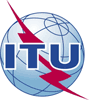 Asamblea Mundial de Normalización de las Telecomunicaciones (AMNT-16)Hammamet, 25 de octubre - 3 de noviembre de 2016Asamblea Mundial de Normalización de las Telecomunicaciones (AMNT-16)Hammamet, 25 de octubre - 3 de noviembre de 2016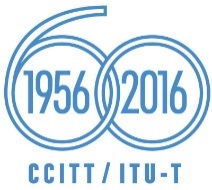 SESIÓN PLENARIASESIÓN PLENARIAAddéndum 8 al
Documento 45-SAddéndum 8 al
Documento 45-S26 de septiembre de 201626 de septiembre de 2016Original: inglésOriginal: inglésEstados Miembros de la Conferencia Europea de Administraciones de Correos y Telecomunicaciones (CEPT)Estados Miembros de la Conferencia Europea de Administraciones de Correos y Telecomunicaciones (CEPT)Estados Miembros de la Conferencia Europea de Administraciones de Correos y Telecomunicaciones (CEPT)Estados Miembros de la Conferencia Europea de Administraciones de Correos y Telecomunicaciones (CEPT)PROPUESTA DE MODIFICACIÓN DE LA RESOLUCIÓN 20 DE LA amnt-12 – PROCEDIMIENTOS PARA LA ATRIBUCIÓN Y GESTIÓN DE LOS RECURSOS DE NUMERACIÓN, DENOMINACIÓN, DIRECCIONAMIENTO E IDENTIFICACIÓN INTERNACIONALESPROPUESTA DE MODIFICACIÓN DE LA RESOLUCIÓN 20 DE LA amnt-12 – PROCEDIMIENTOS PARA LA ATRIBUCIÓN Y GESTIÓN DE LOS RECURSOS DE NUMERACIÓN, DENOMINACIÓN, DIRECCIONAMIENTO E IDENTIFICACIÓN INTERNACIONALESPROPUESTA DE MODIFICACIÓN DE LA RESOLUCIÓN 20 DE LA amnt-12 – PROCEDIMIENTOS PARA LA ATRIBUCIÓN Y GESTIÓN DE LOS RECURSOS DE NUMERACIÓN, DENOMINACIÓN, DIRECCIONAMIENTO E IDENTIFICACIÓN INTERNACIONALESPROPUESTA DE MODIFICACIÓN DE LA RESOLUCIÓN 20 DE LA amnt-12 – PROCEDIMIENTOS PARA LA ATRIBUCIÓN Y GESTIÓN DE LOS RECURSOS DE NUMERACIÓN, DENOMINACIÓN, DIRECCIONAMIENTO E IDENTIFICACIÓN INTERNACIONALESResumen: